Libramont, le 5 novembre 2019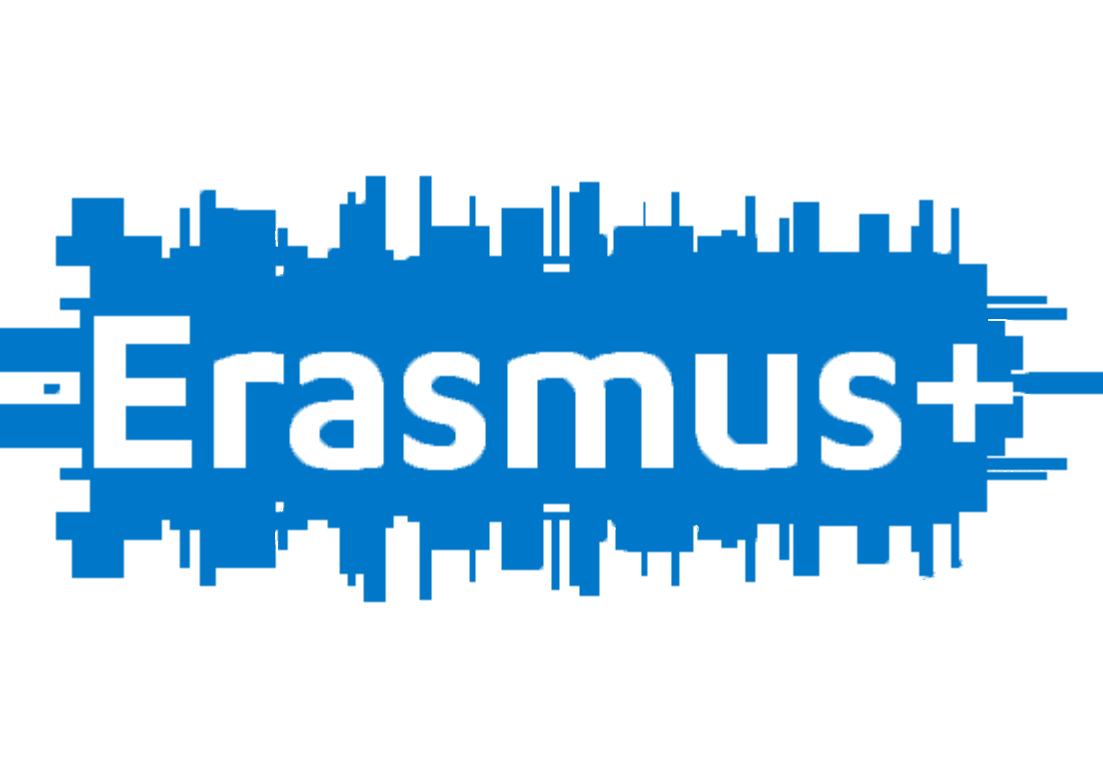 Chers parents,Comme annoncé lors de notre réunion de rentrée, une journée à Bruxelles sera bientôt organisée pour les élèves de 5e année. En effet, celle-ci se déroulera le 14 novembre prochain. Au programme de cette journée :8h25 : Rendez-vous à la gare de Libramont             Un rang partira de l’école à 8h05. Merci de prévenir les enseignants si              vos enfants souhaitent en profiter.  11h00 : Visite du Parlementarium12h00 : Pique-nique13h00 : Visite du Parlement Européen avec le député Tarabella17h46 : Retour à la gare de Libramont A prévoir :- Une tenue adaptée à la météo- Une gourde d’eau- Un pique-nique- Deux collations- Carte d’identité- Un PETIT jeu pratique (un livre, un jeu de cartes, …)Les enseignants de 5e année